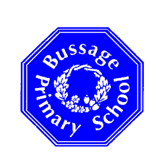 Sports FundingIn April 2013, the government announced funding of £150 million for Physical Education and sport.  This funding should be used to improve the quality and breadth of PE and sports provision.  All primary schools will receive part of this funding and are free to determine how best to use it.What we want to do?At Bussage we want to improve the quality and time spent on delivering PE to children, including after school clubs.Increase participation so that more children do a variety of sports, including competitive sports in and outside of school.Improve the confidence and skills of teaching staff to plan, prepare and teach PE lessons.What we have done so far?CPD for all staff on Gymnastics10 weeks of high quality Gymnastics for every year in the school. Set up after school clubs aimed at KS1.Sports week where whole school was involved in activities on and off site throughout the week.Pin point children in Years 5/6 that can’t swim 25m and given them swimming opportunities.What we want to do in the future.Buy more equipment for cricket, dance, golf and multi skills for KS1.Arrange a Dance teacher to do CPD for staff and a lesson for children.Improve the Outdoor Education by arranging orienteering lessons to include KS1 and KS2.Sports Funding Action Plan 2015-16TargetsTasksLead Time ResourcesSuccess criteriaProvide more opportunities for more children to attend sports clubs in SpringSource a number of external providers to deliver programs across all phases in Football, Rugby and Hockey.AFDec 2015April 2016£4500 to subsidise children places in the clubs.Hockey , football and rugby clubs run for 2x 10 week sessions and they are full with 90 children participating in first set and 90 in second set.Every KS1 and KS2 child to have accessed at least one of these courses.Get Rush Skate Park to do two days of workshops in the school groundsContact and arrange a date in May for this to take place.AFJune 2016£1000 subsidyAll children to participate in Skate Park activities.Provide more opportunities for more children to attend sports clubs in SummerSource a number of external providers to deliver programs for Ks1 and Lower Juniors tennis and cricket.Ninja tots for RainbowsAFDec 2015April 2016April 2016£1250 to subsidise children places in the clubs.£500Hockey , football and rugby clubs run for 2x 10 week sessions and they are full with 90 children participating in first set and 90 in second set.Every KS1 and KS2 child to have accessed at least one of these courses.Target support in swimming for Y5-6 children.Identify those children in danger of not meeting the minimum 25m swimming standard.Put target lessons in place.AFApril 2016June 2016£1000Children receive extra lessons and all Y6 can swim 25m.